Addressing Dilemmas of Organizational Compassion by Cultivating Complimentary Virtues: Insights from BhutanDr A. V. SimpsonUniversity of Technology SydneyUTS Business School, Sydney, AustraliaEmail: ace.simpson@uts.edu.auAddressing Dilemmas of Organizational Compassion by Cultivating Complimentary Virtues: Insights from BhutanAbstract: Compassionate organizational practices emphasizing human dignity and wellbeing within the workplace have been identified as underpinning a great number of organizational benefits. These include enhanced employee engagement, commitment, loyalty, trust and productivity, along with reduced absenteeism and turnover. Drawing upon insights on administrative compassion in Bhutan, I suggest that it is a folly to single out compassion on its own as the source of positive organizational outcomes. I argue that additional qualities of phronesis or wisdom and understanding of the workings of power are equally crucial. Indeed, without these additional attributes, compassion can be sentimental and misguided, indicating a lack of judgment that increases suffering. Keywords: organizational compassion, positive organizational scholarship, powerPAPER TEXT – At the turn of the millennium compassion emerged as the focus of serious academic theorizing in organizational studies under the banner of Positive Organizational Scholarship (POS) (Frost, 1999; Frost, Dutton, Worline, & Wilson, 2000). An organizational counterpart to positive psychology, POS is concerned with positive characteristics that help realize human potential within the context of management and organizational studies (Berstein, 2003; Caza & Caza, 2008). The benefits of organizational compassion identified by research include boosting organizational trust, pride, connection, motivation, and commitment (Dutton, Lilius, & Kanov, 2007; Frost et al., 2000; Lilius et al., 2008) fostering coworker bonding and support towards others in need (Simpson, Cunha, & Rego, 2014) and facilitating post-trauma healing (Dutton, Frost, Worline, Lilius, & Kanov, 2002; Lilius, Worline, Dutton, Kanov, & Maitlis, 2011; Powley & Cameron, 2006). Recognition of these organizational benefits has bolstered growing interest in organizational compassion (for overviews see Dutton, Workman, & Hardin, 2014; Lilius, Kanov, Dutton, Worline, & Maitlis, 2012; Rynes, Bartunek, Dutton, & Margolis, 2012; Simpson, Clegg, & Pitsis, 2014a).Despite these benefits, recent research has critiqued the POS literature on organizational compassion as overlooking the power dynamics and potential for negative outcomes inherent in any relational process (Simpson, Clegg, & Cunha, 2013; Simpson, Clegg, & Freeder, 2013; Simpson, Clegg, & Pitsis, 2014b). The enthusiastic mainstream discourse on the organizational benefits of compassion has glossed over an extensive body of work in philosophy, literature, and academic research indicating the limits of compassion (Simpson, Clegg, Lopez, et al., 2014). As an example, Aristotle (350 BCE/1992) defined virtue as the golden mean between the vices of deficiency and excess (Bagozzi, 2003). Hence, if compassion is the mean then its deficiency would be the vice of callousness, and its excess the vices of pity or “bleeding heart” sentimentality (Hinman, 2013, p. 268). Failure to recognize and account for the negative aspects of compassion indicates a lack of reflexivity and critical reasoning, so crucial for good academic scholarship and virtuous organizational practice.The mainstream discourse has additionally overlooked insights on compassion from other cultural traditions. Generally, western theories and concepts of management dominate curriculums, textbooks and journal publications (Check-Teck, 2010; Muniapan, 2008). POS has been specifically critiqued as promoting emotions that are “positive” within the western context but “negative” in other cultural settings (Fineman, 2006). Globalization has led to further questioning of the universality of management theories and recognition that corporate and regional cultures are not homogeneous in their logics and epistemologies (Maruyama, 1994). Scholars have responded by exploring historical management concepts from texts rooted in regional cultural heritages (Check-Teck, 2010; Gopinath, 1998; Kumar & Rao, 1996). While these ancient texts proscribe practices for effectively governing a kingdom state, they are increasingly being reinterpreted within the context of corporate management (Alexander & Buckingham, 2011; Chamola, 2007; Garde, 2006; Muniapan, 2008). Aware of these critiques, in October 2012 I accepted an invitation to visit the Kingdom of Bhutan as an opportunity to explore a state where compassion is propounded a guiding principle of public administration. Bhutan is one of the world’s only two states where Buddhism is the official religion. Hence, considering that Buddhism holds compassion as one of its primary ethics, Bhutan provides an ideal setting for investigating the value of compassionate governance. The Constitution of The Kingdom of Bhutan (2008, p. 20)  directs: “The State shall strive to create conditions that will enable the true and sustainable development of a good and compassionate society rooted in Buddhist ethos and universal human values”. The paper is structured as follows: Initially I describe the cultural context of Bhutan as a State that has traditionally been administrated on the principle of compassion. The specific focus of my analysis narrows down to a description of semiotic images of compassion as traditionally signified within the Dzong (state-religious fortress-monasteries). Analysis reveals the importance of recognizing the limits of compassion and cultivating it in conjunction with virtues of wisdom and power. The implications of this analysis for further academic research and the challenges of realizing it in organizational practice are also discussed. Compassion and Gross National HappinessOver the past half a century Bhutan has attempted to amalgamate modernity and tradition through a government emphasis on modernization efforts in education, health, and economic development, along with synchronic efforts in ecological and cultural preservation. In contrast to highlighting Gross Domestic Product as a measure of national performance, in 1972 the King of Bhutan declared an official policy objective of increasing the nation’s Gross National Happiness (GNH) by building an economy that serves, rather than supersedes, the country’s spiritual values (Bates, 2009). Scholars associate Bhutan’s focus on GNH as a direct expression of the Buddhist principle of compassion (McDonald, 2003). Tashi (2011, p. 19) writes “GNH, besides fostering a compassionate point of view or feeling for others, is also about compassionate engaged action”.During my 14-day visit to Bhutan, I engaged in discussions on compassionate governance with administrators, employees, and monks. I also kept a journal and studied any literature I could access. However, it was my eyes (and camera), resting upon the semiotic imagery adorning the 12 Dzongs I visited that provided the most valuable insight. The Dzong are state-religious fortress-monasteries, which continue to function as district administrative and cultural-religious centres in each district of Bhutan. Dujardin (2000, p. 153) explains the role the prominent role the Dzong continues to play within Bhutanese society, not just as “relatively dead” relicts of a heroic feudal past as in the European castle, but as living monuments of the present, where they continue to fulfil the same political-administrative and religious functions for which they were designed and constructed. Dujardin (2000, pp. 151-152) further argues that in addition to serving primary political and religious functions, “the monastery-fortress may well be approached as a ‘propelling’ monument, a culture magnet and vehicle of cultural transfer in contemporary Bhutan”. Amundsen (2001, p. 24) observers, “The importance of the dzongs in Bhutan is reflected in the fact that the national language is called dzongkhag, which literally means the language spoken in the dzongs, and each district is called a dzongkhag”.A defining feature of the Dzong, and Bhutanese architecture generally, is the ornamentation of wooden surfaces such as windows, doors and beams with floral, animal, and religious motifs in traditional colours and patterns. Wangchhuk (2008, p. 85) explains that the principal purpose of this art is the communication of values: Bhutanese art is not primarily concerned with abstract concepts of “beauty”, but with interpretation of values and beliefs that are held by the vast majority and embody the eternal stream of life or consciousness. It is a process, deeply imbued with a strong sense of mortality, with many art forms epitomizing the eternal struggle between the forces of good and evil.Observation of this semiotic imagery of compassion adorning most monasteries and Dzongs provided insight into the Bhutanese perspective of administrative compassion. In most instances Chenrezi “Bodhisattva of Compassion”, was not represented alone, but as triad of personalities that additionally included Jampelyang “Bodhisattva of Wisdom” and Chana Dorjee “Bodhisattva of Power”. Once this observation was noted early on in my visit, it served as the basis for further discussions. I quickly learned that according to Bhutanese tradition neither Compassion, Wisdom nor Power can be complete or beneficial in their effects without the other two (Ura, 2004). Compassion without Wisdom is merely sentimentalism. Compassion without Power cannot lead to active responding to elevate the suffering of others. Therefore, Compassion, Wisdom, and Power need to be cultivated together in order to benefit oneself and society. Artistically, the three Bodhisattvas were arranged in different configurations. While some illustrations had Compassion as the central figure, in other depictions it was Wisdom, flanked by Compassion and Power, or Power flanked by Wisdom and Compassion (see Figures 1, 2, and 3). The idea conveyed with Wisdom as the central figure is that Wisdom without Compassion leads to arrogance. Similarly, Wisdom without Power will not lead to any practical application of the learning. Wisdom must be cultivated with Compassion and Power to be of benefit to others.A third configuration had Power as the central figure flanked by Wisdom and Compassion. The idea illustrated here is that Power without Compassion can be self-serving and exploitative. Similarly, Power without Wisdom will be destructive. Another image that was commonly depicted was that of a tiger (or a bull in some instances), with a chain attached to a collar around its neck that is being led by a man. Here the symbolism of the tiger (or bull) represents power, the chain represents wisdom, and the man, compassion. To achieve wellbeing and prosperity in society, power must be excised with wisdom, in accordance with the ideal of compassion. The significance of compassion, wisdom, and power is not only found in the semiotics of mural paintings, but also in the traditional understanding of the role and character of the king whose authority is represented in the Dzong. As a role-model for society, the Bhutanese king is also supposed to be the repository of virtue. Since 2008, Bhutan has been a constitutional monarchy, transitioning from an absolute monarchy (Wangchhuk, 2008). Nonetheless, the king continues to command considerable respect and influence. Penjore (2009, p. 83) examines Bhutanese folk-tales as another vector of cultural values wherein the ideal king is portrayed as one who leads by example: “The king is the paragon of virtues, the epitome of power and authority, compassion and discipline, knowledge and wisdom” (Penjore, 2009, p. 83). To avoid despotic leadership, power must be wielded along with the cultivation of wisdom and compassion as Ura (2004, p. 4) explains: This triad of knowledge, loving kindness, and power are classical Buddhist qualities perceived as necessary in any leader. Power exercised in isolation can easily be unconstrained without the other two. Balance radiates from such a developed leader because the power element is restrained by loving kindness felt towards all sentient beings and is directed by the wisdom-knowledge… Implicit in this combination of three classical qualities necessary in a leader is also a view that no external entity or agency can enforce balance and equilibrium in a society unless the individuals within the leadership strata, or every entity for that matter, acquires these three internal characteristics. The image of the leader as the embodiment of virtue is unaccounted for in western bureaucratic behavioral and trait theories of leadership, which give little consideration to ethics and virtue as leadership qualities and behaviors (Clegg, Kornberger, & Pitsis, 2011). Ethical approaches to leadership are graining prominence in more contemporary leadership theories such as authentic leadership (Gardner, Cogliser, Davis, & Dickens, 2011; Rego, Sousa, & Marques, 2012), virtuous leadership (Cameron, 2011; Hackett & Wang, 2012; Rego, Cunha, & Clegg, 2012), and servant leadership (Mittal & Dorfman, 2012). In summary, Compassion, Wisdom, and Power should not be cultivated in isolation of each other. They must be cultivated together to be of benefit to society. The Bhutanese Buddhist view, [also represented in Tibetan Buddhist art as the deities Avalokeshvara compassion, Manjushri wisdom and Vajrapani power (Beer, 1999)], demonstrates positive awareness of the limits of compassion by emphasizing that without wisdom and power, practices of compassion will have negative outcomes or be impossible to enact. An important insight that is not covered in the Bhutanese conceptualization of compassion is that as a relational process the definitions of compassion need to take into account the activities of the givers and receivers.DiscussionThe semiotics of the images described above indicate that the State of Bhutan, with its rich Buddhist heritage, views compassion as a guiding principle for life and public administration, yet it also acknowledges the limits of compassion by emphasising the necessity of augmenting it with wisdom and power. Aristotelian thought similarly suggests that the limitations of specific virtues can be counteracted through the cultivation of other complimentary virtues, wherein the value of each virtue in the cluster compensates for the other virtue’s weaknesses. The insights derived from Bhutan suggest that we can narrow down the virtues of wisdom and power as compensating for the limitations of compassion. Correspondingly, compassion compensates for the weaknesses of wisdom and power. In contrast, acknowledgement of the limits of compassion is mostly absent in the organizational compassion literature (Dutton & Workman, 2011; Rynes et al., 2012). In the discussion that follows, rather than emphasizing the interdependencies of each of these three virtues, I will focus on the limitations of compassion and how, without wisdom and power, it is incapable of adequately responding to organizational suffering. Wisdom and CompassionCompassion as antithetical to wise organizational practicesPhilosophers from Plato (1992), to Spinoza (1996), to Kant (1996) and Nietzsche (1966, 1997, 1998, 2002) have dismissed compassion as antithetical to wisdom, viewing it as emotional and irrational and therefore as a questionable guide for ethical behaviour. These philosophers further argue that compassion discourages individual efforts for wellbeing; undermines their personal agency, dignity, and self-worth, and overemphasizes the importance of material possessions. Kant (1996) and Nietzsche (1999) add that compassion expands suffering by contagion, from one to two or more. Within the domain of administrative practice, a similar critique was advanced by Thompson (1975), who argued that compassionate administration is unfair and unjust and is an expression of favouritism and partisanship rather than the due process that comes from following organizational policies. Support for this view can be found in Klein, Highberger, and Shaw’s (1995) research indicating that compassion leads to decisions that conflict with justice. In summary, compassion alone appears insufficient in assuring positive outcomes for givers and receivers in organizational relations. Unless augmented by wise judgment, compassion can generate sentimentality and unfairness. Defending compassion – by implicitly incorporating wisdomIn contrast to the centuries of criticism that compassion is a poor guide for ethical action due to its perceived irrationality, the scholars who will be discussed next describe compassion as involving reasoning processes. While these scholars see this reasoning as part of the process of compassion, the position I argue is that reasoning represents a separate virtue – wisdom. I suggest that the scholars discussed below have implicitly acknowledged that wisdom must be cultivated along with compassion in order for compassion to be beneficial. Drawing from Aristotle (2006), Nussbaum (2003) defends compassion against arguments denouncing it as sentimental and unreasonable by arguing that the “structure of compassion” (p. 304) involves several “cognitive elements” (p. 321) or “judgments”. These concern: (1) size or the seriousness of the suffering another experiences; (2) nondesert where the suffering was not brought upon the individual by any personal fault; (3) the judgment of similar possibilities wherein the predicament of the suffering person is identified as a condition that could be one’s own, and (4) eudemonic judgment wherein the suffering person is an important part of one’s own life goals and objectives (Nussbaum, 2013). Nussbaum’s (2003) judgments are limited to the perspective of the “giver” of compassion. In contrast within the context of management and organisations Dutton et al. (2014) develop the idea of appraisals as involving mutual sensemaking wherein “both the sufferer and the focal actor seek to comprehend the situation and their roles in relation to it and each other” (p. 285). For the giver, sensemaking can involve both perspective-taking and appraising, two processes that have a moderating effect upon each other. It can additionally comprise evaluating the past and future consequences of compassion responding initiatives. For the receiver it can include developing attributions regarding the giver’s motives for providing support. A similar idea is presented by Simpson et al. (2014b, p. 475) who describe a process of mutual assessments of members’ compassion worthiness as legitimate receiver(s) and giver(s) as inherent in compassion relations. The assessments Simpson et al. describe involve four characteristics each for both the receiver and the giver in compassion relations. For the receiver of compassion, assessments center around whether or not the suffering person is (1) responsible for their condition, (2) was aware of the danger or risks that lead to their suffering, (3) has the means to address their condition, and (4) whether or not the suffering is rooted in greater systemic social or organizational factors. With regard to the giver of compassion assessments center on whether or not: (1) profit is a motive in providing support; (2) there is a legitimate relationship with receiver (either as a family member, colleague, or authorized professional caregiver, doctor, police, etc., government department, or reputable NGO), (3) the receiver experiences positive outcomes as a result of the support; and/or, (4) whether or not the providing of support is tied to conditions that give the provider advantage and control over the receiver. The above discussions implicitly incorporate wisdom into analyses of compassion relations. I argue that it would be much more honest and beneficial for organizational theory to explicitly recognize the limitations of compassion and to emphasize the importance of compensating for these limitations through the cultivation of the Aristotelian notion of phronetic wisdom (Antonacopoulou, 2010; Flyvbjerg, 2006; Flyvbjerg, Landman, & Schram, 2012). Phronesis is practical wisdom or experienced ethical discernment, applied as good actions or praxis as a way of living. Phronesis is contrasted with techne or technical or instrumental knowledge, applied in poiesis or production. In the wake of corporate scandals and the financial crisis there have been calls for a greater emphasis on phronesis in management learning, decision-making and leadership, with a lesser emphasis on techne (Clegg, Jarvis, & Pitsis, 2013; Jarvis & Amann, 2011; Rego, Cunha, et al., 2012). The linking of phonesis to praxis or action illustrates the relationship between wisdom and power (the power to make decisions and get things done). Within the context of compassion relations power is expressed in the giving or in refusing to give support, as well as the power to receive or refuse to accept support offered (Simpson, Clegg, & Freeder, 2013; Simpson, Clegg, & Pitsis, 2014b). The relationship between wisdom or truth and power has been discussed at length by social scientists concerned with domination and control over agents both through decisions made and not made (described as the first and second dimensions of power), as well as through determining other people’s thoughts, desires and perceived needs (the third dimension) (Lukes, 1974). Truth and power thereby exist in a recursive relationship of mutual constitution and domination (Foucault, 1984). As a method for reflecting upon and exposing domination by the assumptions of accepted truth-power claims, phronesis is invaluable tool of freedom for the researcher and the management practitioner (Clegg, Flyvbjerg, & Haugaard, 2014). Next we will further analyse of compassion as it relates to power. Our analysis involves consideration of both a single dimensional or agency view of power as it relates to compassion – as well as a multidimensional relational view of power-compassion relations (Clegg, 1989). Power and Compassion Compassion dependent on personal powerPower has been described by Clegg, Courpasson and Phillips (2006, pp. 2, 3) as “the central concept in the social sciences” and “the core of organizational achievement”. While frequently theorised merely as a title or position, power is much more, encompassing all social relations that mould the unfolding or inhibition of capabilities, choices, and change (Knights & Roberts, 1982), including compassion relations (Simpson, Clegg, & Freeder, 2013; Simpson, Clegg, Lopez, et al., 2014; Simpson, Clegg, & Pitsis, 2014a, 2014b). Power has many dimensions and levels of analysis (Clegg, 1989; Haugaard, 2012). At the individual level, power can be equated with personal strength and courage. Compassion is dependent upon power to be applied in action. Drawing on Nietzsche’s (1968) notion of a will to power, the philosopher Tillich (1952, p. 27) explains that “courage is the power of life to affirm itself” in the face of life’s many ambiguities, “while the negation of life because of its negativity is an expression of cowardice”. For Aristotle (2006), courage is the first amongst virtues, giving possibility to the expression of other virtues such as compassion. The famous bystander effect, which says that the likelihood of an individual helping a person in an emergency decreases as the number of bystanders increases (Darley & Latane, 1968), reveals that compassionate actions require courage to be different by breaking out from the norms of an informal group.Being compassionate takes courage because strong identification with another’s suffering can generate a sense of sentimental hopelessness and overwhelm, described as moral distress (Halifax, 2011). A symptom of such overwhelm is compassion fatigue, emotional and physical exhaustion which is a typical experience for people in organizations who perform emotional labour such as those in the caring professions (Hochschild, 1983). It is also found in those who play the role of the workplace toxic handler – taking on other’s emotional distress on account of compassionless organizational practices (Frost, 2003). Spinoza (1996) saw such hopeless or “unmanly compassion” (p. 68) as springing from “bondage” or “man’s lack of power to moderate and restrain the effects” (p. 113). Despite pointing out similar concerns, Nietzsche (1968, pp. 198-199) also distinguished a higher compassion, the “more manly brother of compassion” (Nietzsche, 1997, p. 79), a compassion of strength. For Nietzsche (2002, p. 67) such compassion was expressed at an emotional distance. According to Cartwright (1984), distance saves the recipient of compassion from the humiliation of knowing that they are the object of someone’s charity, thereby preserving their dignity by protecting them from developing a sense of dependency. Distance also allows the giver anonymity eliminating the weakness of bragging and minimizing sentimental attachments (Pullen & Simpson, 2009). Swanton (2011) argues that Nietzsche advocates a mature generosity that contrasts with the vices of unhealthy compassion rooted in selfishness and self-sacrificing charity. A related idea here is for a person to have the courage to withdraw compassionate support when they know it is unsustainable, or has become overly emotional and might lead to further distress for all involved (Lilius et al., 2011). Compassion takes courage–to respond, withdraw and receive or refuse compassionate support, which will be considered next. Compassion as powerlessness While compassion can be viewed dependent on personal power and courage, paradoxically, it can also be perceived as a sign of weakness. Research also indicates that peer groups or subordinates sometimes view compassionate behaviour on the part of their friend or manager as indicating powerlessness, weakness and sentimentality (Georges, 2011; Martino, 2000). Compassion may lead to avoiding issues such as personal struggles or failing in their work position rather than helping people return to strong performance or to replacing them if required. The famous Milgram obedience experiments revealed that feelings of compassion could create a sense of obligation and obedience to an authority figure – and drive subordinates to inflict lethal shocks upon others rather than disobey the orders of the researcher. Milgram (1975, p. 151) observed, “It is a curious thing that a measure of compassion on the part of the subject, an unwillingness to ‘hurt’ the experimenter’s feelings, are part of the binding forces inhibiting disobedience”. Overall these negative considerations all relate to the giver. However, compassion can also be a negative experience for the person who receives compassion. Organizational compassion as domination powerThe relationship between compassion and power has thus far been mainly considered from the perspective of the giver, leaving the receiver’s perspective unaccounted for. For the receiver, personal power or courage might be exercised in maintaining dignity as a recipient of compassionate support. Compassion can be experienced as patronizing and belittling if the giver is imposing it to highlight a receiver’s vulnerabilities (Clark, 1987, 1997). Or it can feel as if it is being be offered with the aim of engendering the receiver’s sense of obligation and indebtedness, to achieve an enhanced public image, or for the collection of public funds (Richter & Norman, 2010). Clark (1997, p. 190) found that in such instances receivers sometimes assert their dignity with “strength and courage” by refusing the support, or accepting it on their own terms and conditions. For the receiver of compassionate support, compassion can further create a sense of dependency, indebtedness, and even emotional enslavement to the provider of compassionate help (Stirrat & Henkel, 1997; Szasz, 1998). The exceptionalism that characterizes compassion, where an individual or group is singled out for special care and attention, can also generate feelings of envy and jealousy in the receiver’s peer group (Crisp, 2003; Frost et al., 2006). It can further generate a diminished sense of self-confidence, courage, self-trust, and healthy pride, along with feelings of personal shame and resentment towards the giver (Lupton, 2011). Research into the voluntourism industry, where people from first world countries travel to volunteer in developing countries, perhaps in an orphanage in Africa or Cambodia, have found that the attachments formed between the volunteers and the children, precipitate a sense of reabandonment in the children once the volunteer leaves, compounding the negative impacts of institutionalized care (Richter & Norman, 2010). Dependency upon others for compassionate support can also lead to the development of a victim mentality, with a diminished sense of personal agency and responsibility for one’s personal wellbeing and happiness (Olasky, 1995). Compassion can also be experienced as patronizing and as infringing upon a receiver’s personal freedom and thereby as a cause for moral rage (Acorn, 2004). The latter can eventuate when a giver, who pities a suffering person and believes they know better than the sufferer as to where their best interests lay, imposes “compassion” upon an unwilling recipient.An example of imposing “compassionate” support as a government or organizational policy was the “stolen generation” of Aboriginal Australian children who, between 1909 and 1969, were taken from their mothers at birth and adopted out to parents considered more qualified to raise them (Lecouteur & Augoustinos, 2001). Another example is the Magdalene asylums that operated as “shelters” for girls considered a cause of social degradation in Irish society (Mik-Meyer & Villadsen, 2013; Simpson, Clegg, Lopez, et al., 2014). In retrospect, both of these cases, apparently initiated with compassionate intentions, have been described as examples of “total institutions” (Clegg et al., 2006, p. 143). These considerations all highlight the fact that organizational compassion is inseparable from considerations of power and therefore must be guided by phronesis. ConclusionMy argument suggests that cultivating organizational compassion that actually benefits all parties concerned is dependent upon acknowledging the dilemmas of compassion. Further it requires augmenting the cultivation of compassion with phronesis that includes an understanding of the workings of power in compassion relations as well as the cultivation of personal courage and strength. Achieving a balance between compassion, wisdom and power is easier said than done, however, and is therefore an excellent topic for further research. Future research might also investigate if there are virtues that are additionally important as compliments to organizational compassion.Bhutan could be a starting point for further research on how the values projected in the Dzong are assimilated, cultivated, and materialized as the lived experience of the Bhutanese people. The country’s GNH policy is one attempt at governance by a synergistic balance of compassion, wisdom and power, for the benefit of all. Yet, this attempt is also ridden with flaws stemming from abuse of domination power in the name of compassion. Bhutan is advertised in popular culture, the media, travel brochures, and by academics with the nostalgic imagery of an isolated, high, ancient, authentic, and uncorrupted Buddhist kingdom – the last Shangri-La, or a rediscovered Eden. Critics, however, hold that the dominant utopian narrative is highly mythologized (Schroeder, 2011) and ignores the ongoing tension between Bhutan’s aspiration to maintain its traditions while also pursuing development towards modernity (Brunet, Bauer, De Lacy, & Tshering, 2001). Mishra (2013) argues that Bhutan’s policy of GNH has guided international attention away from the coercive disenfranchisement of it’s 100,000 Hindu-Nepalese minority, which comprise about one sixth of the population. Although they have lived in Bhutan for several generations, in the 1980s all were declared illegal immigrants and forced to become refugees outside the country’s borders (Duncan, 2013). As a population, they did not fit with Bhutan’s effort to paternalistically (or maternalistically) construct and maintain a coherent national identity through a “one nation, one people” policy, emphasizing the preservation and practice of traditional Druka social and cultural norms of dress, architecture, and etiquette (Mishra, 2013). The interests of national happiness are thereby used to justify illiberal practices of compulsory dress codes, the proscription of traditional architectural motifs for all new constructions, and not least, the exile of a minority population (Bok, 2010; Potts, 2011). Critics additionally argue that measures of GNH are not nearly as reliable as Gross Domestic Product as a basis for government policy or international compassion for they rely upon subjective judgments of wellbeing, which may be arbitrarily defined by government in a manner that best serves its own interests (McCloskey, 2012). Just as perceptions of Bhutan reflect highly romanticized narratives that seek to hide the messiness and contradictions behind its experiment with Buddhist democracy; so, the representation of organizational compassion within dominant organizational discourse has been active in promoting a mythicized image of the benefits that result from organizational compassion while mostly failing to consider the dilemmas its limitations and negative aspects. Arguing that compassion is valuable because it provides organizational benefits is to present compassion as techne, an instrumental technique of production or poiesis. Organizational compassion is valuable not just as a means to an end but as an end in itself. To be applied as virtuous praxis, however, it must be guided by phronesis. In this paper I have sought to contribute to the cultivation of phronesis in organisational theory by pointing out the limitations of organizational compassion, while also offering hope for how those limitations can be addressed with an emphasis on additionally cultivating the complimentary virtues of personal strength and courage, as well as phronetic wisdom that includes an awareness of the workings of power. ReferencesAcorn, A. E. (2004). Compulsory compassion: A critique of restorative justice. Vacouver, BC: UBC Press.Alexander, J. M., & Buckingham, J. (2011). Common good leadership in business management: an ethical model from the Indian tradition. Business ethics: a European review, 20(4), 317-327. Amundsen, I. B. (2001). On Bhutanese and Tibetan Dzongs. Journal of Bhutan Studies, 5(5), 8-41. Antonacopoulou, E. P. (2010). Making the business school more ‘critical’: Reflexive critique based on phronesis as a foundation for impact. British Journal of Management, 21(s1), s6-s25. Aristotle. (350 BCE/1992). Nicomachean ethics (W. D. Ross, Trans.). In M. J. Adler, C. Fadiman & P. W. Goetz (Eds.), Great books of the Western world (3rd ed., Vol. 8). Chicago: Encyclopedia Britannica.Aristotle. (2006). Poetics. In J. Sachs (Ed.). Newburryport, MA: Focus Publishing.Bagozzi, R. (Ed.). (2003). Positive and negative emotions in organizations (Vol. 12). San Francisco: Berrett-Koehler.Batson, C. D., Klein, T. R., Highberger, L., & Shaw, L. L. (1995). Immorality from empathy-induced altruism: When compassion and justice conflict. Journal of Personality and Social Psychology, 68(6), 1042-1054. Beer, R. (1999). The encyclopedia of Tibetan symbols and motifs. Boston: Shambhala Publications.Berstein, S. D. (2003). Positive organizational scholarship: Meet the movement. An interview with Kim Cameron, Jane Dutton, and Robert Quin. Journal of Management Inquiry, 12(3), 266-271. Bok, D. (2010). The politics of happiness: What government can learn from the new research on well-being: Princeton University Press.Brunet, S., Bauer, J., De Lacy, T., & Tshering, K. (2001). Tourism development in Bhutan: Tensions between tradition and modernity. Journal of Sustainable Tourism, 9(3), 243-263. Cameron, K. (2011). Responsible leadership as virtuous leadership. Journal of Business Ethics, 98(1), 25-35. Cartwright, D. E. (1984). Kant, Schopenhauer, and Nietzsche on the morality of pity. Journal of the History of Ideas, 45(1), 83-98. Caza, B. B., & Caza, A. (2008). Positive organizational scholarship. Journal of Management Inquiry, 17(1), 21-33. Chamola, S. (2007). Kautilya Arthshastra and the science of management: Relevance for the contemporary society. Gurgoan: Hope India Publications.Check-Teck, F. (2010). Exploring thinking from antiquity in managing logistics, supply and resources: Chinese Sun Tzu, Indian Kautilya and supply chain management. International Journal of Indian Culture and Business Management, 3(2), 121-137. Clark, C. (1987). Sympathy biography and sympathy margin. American Journal of Sociology, 93(2), 290-321. Clark, C. (1997). Misery and company: Sympathy in everyday life. Chicago: University of Chicago Press.Clegg, S., Flyvbjerg, B., & Haugaard, M. (2014). Reflections on phronetic social science: a dialogue between Stewart Clegg, Bent Flyvbjerg and Mark Haugaard. Journal of Political Power(online ahead of press). Clegg, S. R. (1989). Frameworks of power. London: Sage.Clegg, S. R., Courpasson, D., & Phillips, N. (2006). Power and organizations. London: Sage.Clegg, S. R., Jarvis, W. P., & Pitsis, T. S. (2013). Making strategy matter: Social theory, knowledge interests and business education. Business History, 55(7), 1247-1264. Clegg, S. R., Kornberger, M., & Pitsis, T. (2011). Managing and organizations: An introduction to theory and practice (3rd ed.). London: Sage.Crisp, R. (2003). Equality, priority, and compassion. Ethics, 113(4), 745-763. Darley, J. M., & Latane, B. (1968). Bystander intervention in emergencies: diffusion of responsibility. Journal of Personality and Social Psychology, 8(4, Pt 1), 377-383. Dujardin, M. (2000). From living to propelling monument: The monastery-fortress (Dzong) as vehicle of cultural transfer in contemporary Bhutan. Journal of Bhutan Studies, 2(2), 164-198. Duncan, G. (2013). Should happiness-maximization be the goal of government? In A. Delle Fave (Ed.), The Exploration of Happiness (pp. 303-320). London: Springer.Dutton, J. E., Frost, P., Worline, M. C., Lilius, J. M., & Kanov, J. M. (2002). Leading in times of trauma. Harvard Business Review, 80(1), 54-61. Dutton, J. E., Lilius, J. M., & Kanov, J. M. (2007). The transformative potential of compassion at work. In S. K. Piderit, R. E. Fry & D. L. Cooperrider (Eds.), Handbook of transformative cooperation: New designs and dynamics (pp. 107-124). Stanford: Stanford University Press.Dutton, J. E., & Workman, K. M. (2011). Compassion as a generative force. Journal of Management Inquiry, 20(4), 402-406. Dutton, J. E., Workman, K. M., & Hardin, A. E. (2014). Compassion at work. Annual Review of Organizational Psychology and Organizational Behavior, 1, 277-304. Fineman, S. (2006). On being positive: Concerns and counterpoints. Academy of Management Review, 31(2), 270-291. Flyvbjerg, B. (2006). Making organization research matter: Power, values and phronesis. In S. Clegg, C. Hardy, T. Lawrence & W. R. Nord (Eds.), The Sage handbook of organization studies (pp. 370-387). London: Sage.Flyvbjerg, B., Landman, T., & Schram, S. (2012). Real Social Science: Applied Phronesis: Cambridge University Press.Foucault, M. (1984). Truth and power. In P. Rabinow (Ed.), The Foucault reader (pp. 51-75). New York: Pantheon Books.Frost, P. J. (1999). Why compassion counts. Journal of Management Inquiry, 8(2), 127-133. Frost, P. J. (2003). Toxic emotions at work. Boston: Harvard Business School Press.Frost, P. J., Dutton, J. E., Maitlis, S., Lilius, J. M., Kanov, J. M., & Worline, M. C. (2006). Seeing organizations differently: Three lenses on compassion. In S. R. Clegg, C. Hardy, T. B. Lawrence & W. R. Nord (Eds.), The Sage handbook of organization studies (pp. 843-866). London: Sage.Frost, P. J., Dutton, J. E., Worline, M. C., & Wilson, A. (2000). Narratives of compassion in organizations. In S. Fineman (Ed.), Emotions in organizations (pp. 25-45). London: Sage.Garde, A. R. (2006). Chanakya on management. Mumbai: Jaico.Gardner, W. L., Cogliser, C., Davis, K. M., & Dickens, M. P. (2011). Authentic Leadership: A review of the literature and research agenda. Leadership Quarterly, 22(6), 1120-1145. Georges, J. M. (2011). Evidence of the unspeakable: biopower, compassion, and nursing. Advances in Nursing Science, 34(2), 130-135. Gopinath, C. (1998). Alternative approaches to indigenous management in India. MIR: Management International Review, 38(3), 257-275. Hackett, R. D., & Wang, G. (2012). Virtues and leadership: An integrating conceptual framework founded in Aristotelian and Confucian perspectives on virtues. Management Decision, 50(5), 868-899. Halifax, J. (2011). The precious necessity of compassion. Journal of Pain and Symptom Management, 41(1), 146-153. Haugaard, M. (2012). Rethinking the four dimensions of power: domination and empowerment. Journal of Political Power, 5(1), 33-54. Hinman, L. M. (2013). Ethics: A pluralistic approach to moral theory. Boston: Wadsworth.Hochschild, A. R. (1983). The managed heart: the comercialization of human feeling. Berkley: University of California Press.Jarvis, W. P., & Amann, W. (2011). Restoring public trust in the MBA: A road tested Kantian approach. In W. Amann, M. Pirson, C. Dierkmeir, v. Kimakowitz & H. Spitzeck (Eds.), Business schools under fire: Humanistic management education as the way forward (pp. 147-170). Hampshire, UK: Palgrave Macmillan.Kant, I. (1996). The metaphysics of morals. In M. J. Gregor (Ed.). Cambridge: Cambridge University Press.Knights, D., & Roberts, J. (1982). The power of organization or the organization of power? Organization Studies, 3(1), 47-63. Kumar, N. S., & Rao, U. (1996). Guidelines for value based management in Kautilya's Arthashastra. Journal of Business Ethics, 15(4), 415-423. Lecouteur, A., & Augoustinos, M. (2001). Apologising to the stolen generations: Argument, rhetoric, and identity in public reasoning. Australian Psychologist, 36(1), 51-61. Lilius, J. M., Kanov, J., Dutton, J. E., Worline, M. C., & Maitlis, S. (2012). Compassion revealed: What we know about compassion at work (and where we need to know more). In K. S. Cameron & G. Spreitzer (Eds.), The Oxford Handbook of Positive Organizational Scholarship (pp. 273-287). Oxford: Oxford University Press.Lilius, J. M., Worline, M. C., Dutton, J. E., Kanov, J. M., & Maitlis, S. (2011). Understanding compassion capability. Human Relations, 64(7), 873-899. Lilius, J. M., Worline, M. C., Maitlis, S., Kanov, J. M., Dutton, J. E., & Frost, P. J. (2008). The contours and consequences of compassion at work. Journal of Organizational Behavior, 29(2), 193-218. Lukes, S. (1974). Power: A radical view. Macmillan, 218, 297-314. Lupton, R. (2011). Toxic charity: How Churches and charities hurt those they help (and how to reverse it). New York: HarperCollins.Martino, W. (2000). Policing masculinities: Investigating the role of homophobia and heteronormativity in the lives of adolescent school boys. The Journal of Men's Studies, 8(2), 213-236. Maruyama, M. (1994). Mindscapes in management: Use of individual differences in multicultural management: Dartmouth Alder-shot, England.McCloskey, D. N. (2012, 28 June). Happyism: The creepy new economics of pleasure, New Republic, pp. 16-23 Retrieved from http://www.newrepublic.com/article/politics/magazine/103952/happyism-deirdre-mccloskey-economics-happinessMcDonald, R. (2003). Finding happiness in wisdom and compassion–The real challenge for an alternative development strategy. Journal of Bhutan Studies, 9(2), 1-22. Mik-Meyer, N., & Villadsen, K. (2013). Power and welfare: Understanding citizens' encounters with state welfare. Oxon, UK: Routledge.Milgram, S. (1975). Obedience to authority. New York: HarperCollins.Mishra, V. (2013, June 28). Bhutan is no Shangri-La, New York Times, p. A19 Retrieved from http://www.nytimes.com/2013/06/29/opinion/bhutan-is-no-shangri-la.html?hp&_r=0Mittal, R., & Dorfman, P. W. (2012). Servant leadership across cultures. Journal of World Business, 47(4), 555-570. Muniapan, B. (2008). Kautilya’s Arthashastra and perspectives on organizational management. Asian Social Science, 4(1), 30-34. Nietzsche, F. (1966). Beyond good and evil (W. Kaufmann, Trans.). In W. Kaufmann (Ed.), Basic writings of Nietzsche (pp. 181-435). New York: The Modern Library.Nietzsche, F. (1968). The will to power (W. Kaufmann & R. J. Hollingdale, Trans.). New York: Vintage Books.Nietzsche, F. (1997). Daybreak (R. J. Hollingdale, Trans.). Cambridge: Cambridge University Press.Nietzsche, F. (1998). On the genealogy of morals (D. Smith, Trans.). New York: Oxford University Press.Nietzsche, F. (1999). The Antichrist. In H. L. Mencken (Ed.). Tucson, AZ: Sharp Press.Nietzsche, F. (2002). Thus spoke Zarathustra (A. Del Caro, Trans.). Cambridge: Cambridge University Press.Nussbaum, M. C. (2003). Upheavals of thought: The intelligence of emotions. Cambridge: Cambridge University Press.Nussbaum, M. C. (2013). Political Emotions. Cambridge, MA: Harvard University Press.Olasky, M. (1995). The tragedy of American compassion. Weaton, IL: Crossway Publishing.Penjore, D. (2009). Oral traditions as alternative literature: Voices of Dissent in Bhutanese folktales. Storytelling, Self, Society, 6(1), 77-87. Plato. (1992). Republic (G. M. A. Grube & C. D. C. Reeve, Trans.). Indianapolis, IN: Hackett Publishing.Potts, J. (2011). The use of happiness in society. Policy: A journal of public policy and ideas, 27(1), 3-10. Powley, E. H., & Cameron, K. S. (2006). Organizational healing: Lived virtuousness amidst organizational crisis. Journal of Management, Spirituality & Religion, 3(1-2), 13-33. Pullen, A., & Simpson, R. (2009). Managing difference in feminized work: Men, otherness and social practice. Human Relations, 62(4), 561. Rego, A., Cunha, M. P., & Clegg, S. R. (2012). The virtues of leadership: Contemporary challenges for global managers. Oxford: Oxford University Press.Rego, A., Sousa, F., & Marques, C. (2012). Authentic leadership promoting employees' psychological capital and creativity. Journal of Business Research, 65(3), 429-437. Richter, L., & Norman, A. (2010). AIDS orphan tourism: A threat to young children in residential care. Vulnerable Children and Youth Studies, 5(3), 217-229. Rynes, S., Bartunek, J., Dutton, J., & Margolis, J. (2012). Care and compassion through an organizational lens: Opening up new possibilities. Academy of Management Review, 37(4), 503-523. Schroeder, R. (2011). Shangri-La Democracy: Accessorizing the Neoliberal Subject. International Journal of Humanities and Social Science, 1(20), 272-281. Simpson, A. V., Clegg, S., & Cunha, M. P. (2013). Expressing compassion in the face of crisis: Organizational practices in the aftermath of the Brisbane floods of 2011. Journal of Contingencies and Crisis Management, 21(2), 115-124. Simpson, A. V., Clegg, S., & Freeder, D. (2013). Power, compassion and organization. Journal of Political Power, 6(3), 385-404. Simpson, A. V., Clegg, S., Lopez, M. P., Cunha, M. P., Rego, A., & Pitsis, T. (2014). Doing compassion or doing discipline? Power relations and the Magdalene Laundries. Journal of Polical Power, 7(2), 253-247. Simpson, A. V., Clegg, S., & Pitsis, T. (2014a). “I used to care but things have changed”: A genealogy of compassion in organizational theory. Journal of Management Inquiry, 23(4), 347-359. Simpson, A. V., Clegg, S., & Pitsis, T. (2014b). Normal compassion: A framework for compassionate decision making. Journal of Business Ethics, 119(4), 473-491. Simpson, A. V., Cunha, M. P., & Rego, A. (2014). Compassion in the context of capitalistic organizations: Evidence from the 2011 Brisbane floods. Journal of Business Ethics, Online ahead of press. Spinoza, B. (1996). Ethics (E. Curley, Trans.). In E. Curley (Ed.). London: Penguin Books.Stirrat, R. L., & Henkel, H. (1997). The development gift: The problem of reciprocity in the NGO world. The Annals of the American Academy of Political and Social Science, 554(1), 66-80. Swanton, C. (2011). Nietzsche and the virtues of mature egoism. In S. May (Ed.), Nietzsche's on the genealogy of morality: a critical guide. Cambridge, UK: Cambridge University Press.Szasz, T. S. (1998). Cruel compassion: Psychiatric control of society's unwanted. Syracuse, NY: Syracuse University Press.Tashi, K. P. (2011). Invoking Happiness: Guide to the Sacred Festivals of Bhutan & Gross National Happiness. Bhutan: Self published.The Constitution of the Kingdom of Bhutan. (2008).  Imphu, Bhutan: Royal Court of Justice.Thompson, V. A. (1975). Without sympathy or enthusiasm: The problem of administrative compassion. Alabama: University of Alabama Press.Tillich, P. (1952). The courage to be. New Haven, CT: Yale University Press.Ura, K. (2004). Peasantry and bureaucracy in decentralization in Bhutan IDE Discussion Paper. No. 17. 2004.12. Japan: Institute of Developing Economies, Japan External Trade Organization (JETRO).Wangchhuk, L. (2008). Facts about Bhutan: The land of the thunder dragon. Thimpu: Absolute Bhutan Books.Figure 1: The Bodhisattva of Compassion (centre) (flanked by the Bodhisattva of Wisdom [left], and the Bodhisattva of Power [right])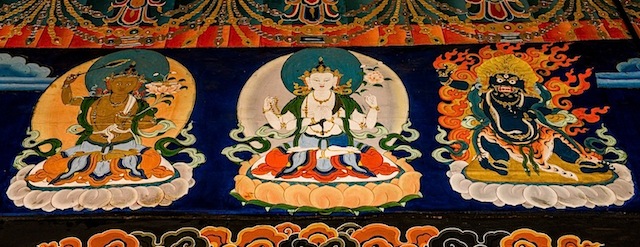 Figure 2: The Bodhisattva of Wisdom (centre) (flanked by the Bodhisattva of Compassion [left] and the Bodhisattva of Power [right])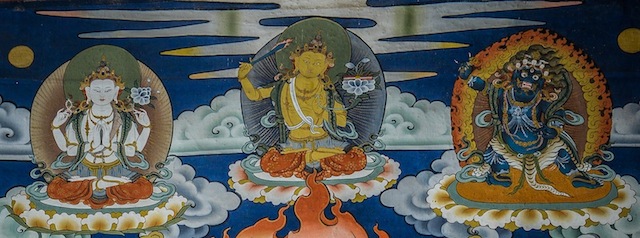 Figure 3: The Bodhisattva of Power (centre) (flanked by the Bodhisattva of Wisdom [left], and the Bodhisattva of Compassion [right])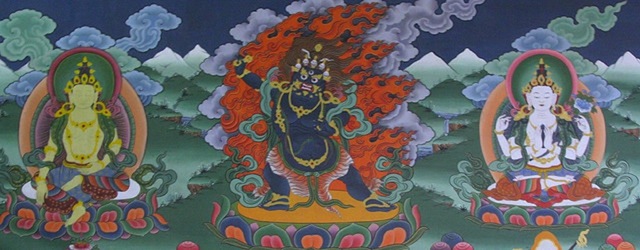 Figure 4: Compassion (represented by a man, wisdom represented by a chain and power represented by a tiger)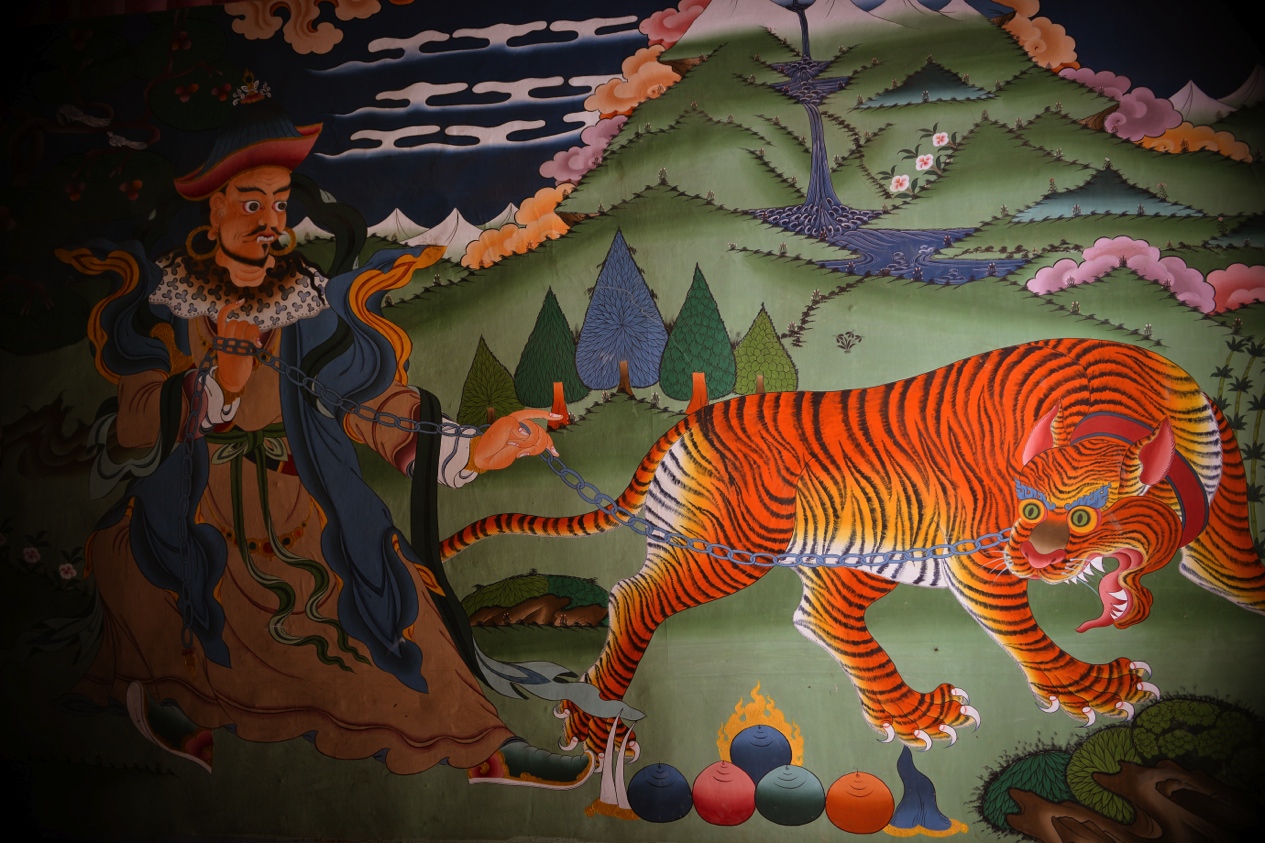 Insert Figure 1 about hereInsert Figure 2 about hereInsert Figure 3 about hereInsert Figure 4 about here